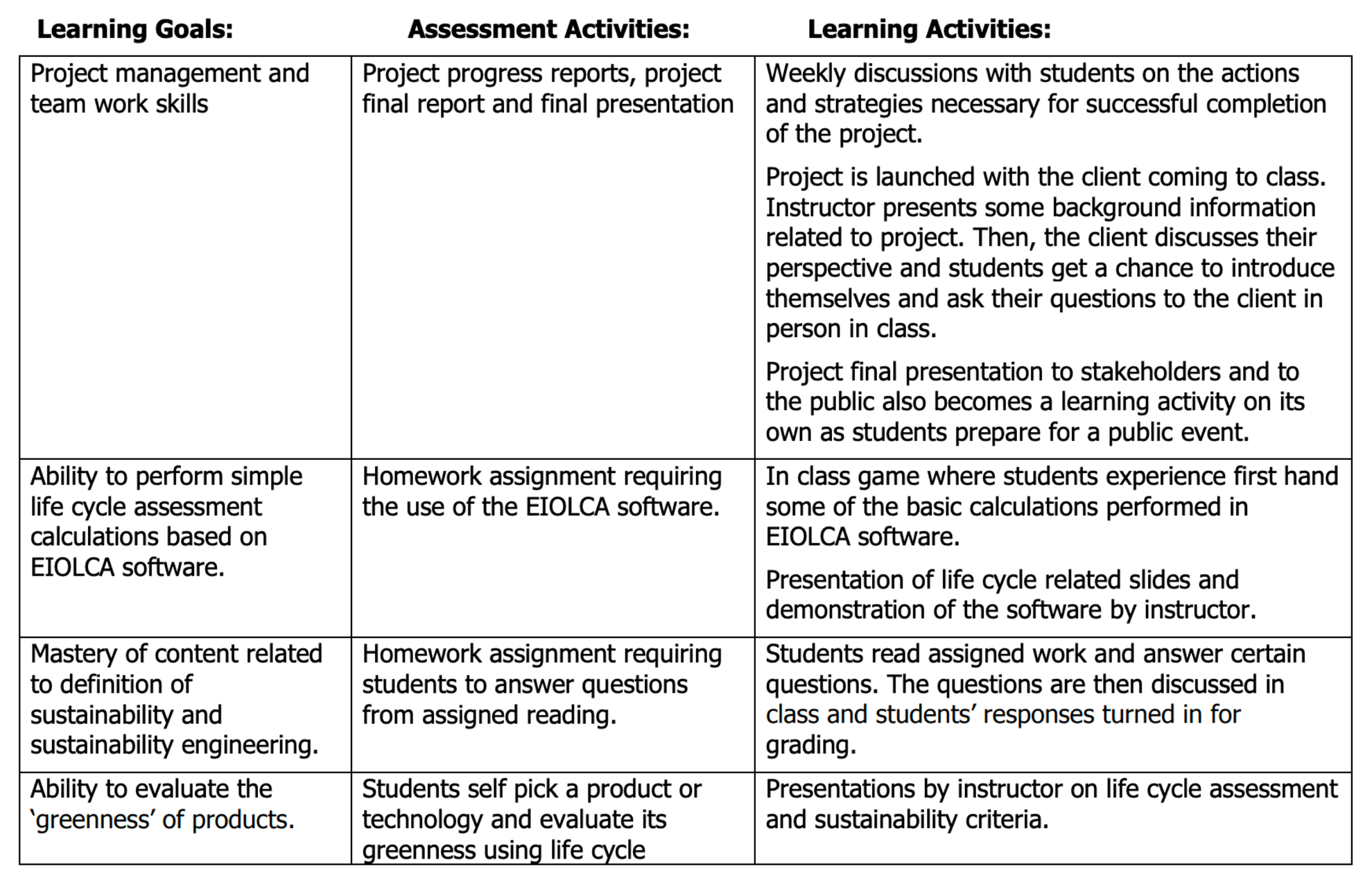 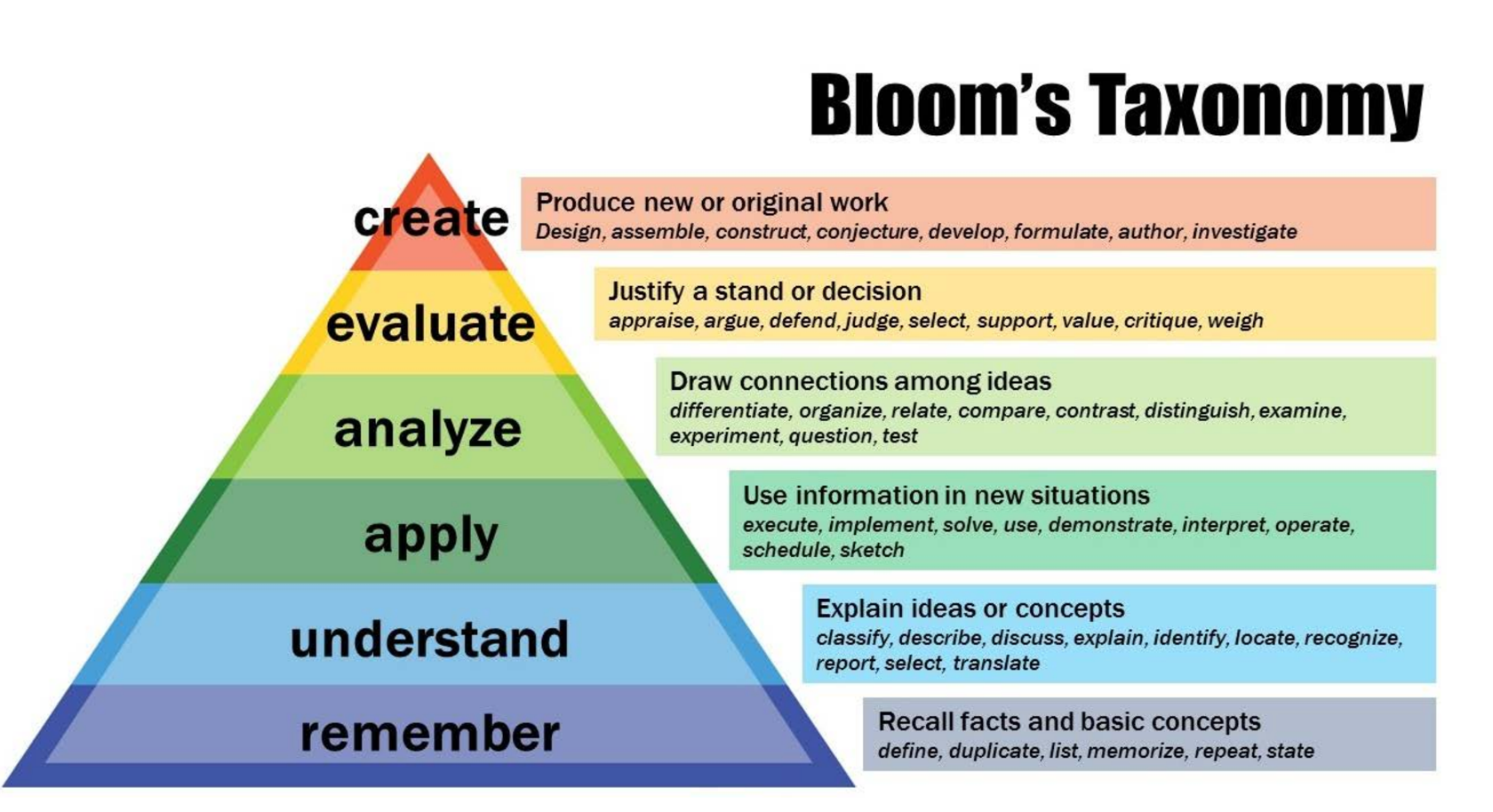 RememberingUnderstandingApplyingAnalyzingEvaluatingCreatingdefineduplicatelistmemorizerecallstatenameclassifydescribe discussexplainidentifylocaterecognizeselecttranslateexecuteimplementsolveuseapplydemonstrateinterpretoperateillustratedramatizepracticedifferentiateorganizerelatecomparecontrastexamineexperimentcalculateestimatemeasureevaluateappraisejudgecriticizesupportweighdesignassembleconstructproposecomposeplancreateformulateinvestigatemanage